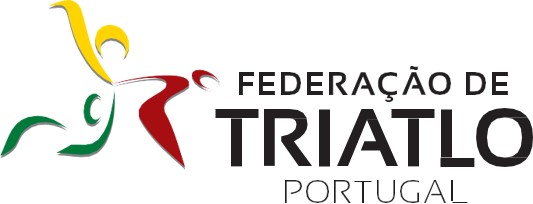 GUIA DE CONSTITUIÇÃO DEESCOLAS DE TRIATLO2020Verde – Adicionado para 2020Vermelho – Não em vigor em 2020I. ÍndiceI. IntroduçãoA constituição e o apoio ao desenvolvimento da atividade desportiva pelas Escolas de Triatlo é uma missão que a Federação de Triatlo de Portugal vem cumprindo desde 1997. Com este projeto, que coloca as Escolas de Triatlo como o núcleo central do processo de desenvolvimento da prática desportiva, pretende-se incentivar e fidelizar os clubes que apostem na formação desportiva de jovens atletas com idades entre os 7 aos 15 anos. Por via deste projeto as Escolas de Triatlo usufruem de um Contrato-Programa com a Federação de Triatlo de Portugal que se traduz no apoio à Formação de Treinadores e ao Financiamento da Atividade.II. Objetivos e RequisitosOBJETIVOSToda a atividade do Triatlo Jovem, e muito especialmente, a das Escolas de Triatlo é norteado pelos Objetivos Gerais que abaixo se indicam, podendo ainda, fruto da particularidade de cada Escola, haver lugar a objetivos específicos.Objetivos gerais das Escolas de Triatlo definidos pela FTPIniciação à prática do Triatlo, numa perspetiva de desenvolvimento global dos jovens nas vertentes física, intelectual e social;Formação do Jovem desportista alicerçada em valores que consagrem o respeito pelo adversário, fomentando a criação de amizades, adquirindo hábitos de autodisciplina, persistência e autossuperação;Prospeção, deteção, seleção e acompanhamento técnico de Jovens com potencial para a prática de Triatlo de alto rendimento. Atividades a desenvolverOrganização de ações desportivas de carácter local para atletas e pais; Organização de eventos a constar do calendário da FTP; Outro tipo de ações destinadas a promover a coesão, o espírito de grupo e o espírito desportivo; Apoio técnico a iniciativas desportivas de Aquatlo, Duatlo ou Triatlo em Escolas e Autarquias do concelho de implantação da Escola de Triatlo;Reuniões com pais.Grupos de idade7, 8 e 9 anos10 e 11 anos12 e 13 anos14 e 15 anosREQUISITOSFiliação na FTPAs Escolas de Triatlo deverão estar integradas num Clube, o qual terá que estar associado da FTP.Número de atletasO estatuto de Escola de Triatlo é atribuído a partir do momento em que seja atingido ou superado o número de 8 atletas, aplicável a Clubes com Escola em 2019.No caso de Clubes em que 2020 seja o 1º ano que pretendam possuir Escola de Triatlo, apenas são necessários 6 atletas.ASSINATURA DO CONTRATO-PROGRAMAÉ celebrado um Contrato-Programa entre a FTP e o Clube onde estará inserido a Escola de Triatlo.III. ApoiosAPOIO FINANCEIROA FTP suporta os custos associados ao seguro de acidentes pessoais dos praticantes;O apoio financeiro a conceder aos Clubes com Escolas de Triatlo reconhecidas como tal é calculado em função do número de atletas que participam nas provas a contar para os Circuitos Campeonatos regionais jovem e do Campeonato nacional jovem de Clubes e da distância que separa a Sede do Clube do local de realização dessas provas segundo a fórmula:Nº atletas de 7 a 15 anos que participam na prova X distância da localidade do clube ao local da prova segundo www.viamichelin.pt X 0,04 = valor em euros a receber pelo clube.APOIO À ORGANIZAÇÃO DE PROVASAs provas a contar para os Circuitos Campeonatos regionais serão organizadas preferencialmente por clubes com Escola de Triatlo estando estes isentos de pagamento à FTP de serviços de homologação, empréstimo de materiais, delegado técnico e arbitragem.APOIO À FORMAÇÃO DE TREINADORESA FTP apoiará a formação técnica e pedagógica aos treinadores que enquadrem a atividade desportiva das Escolas de Triatlo. Nesta medida, a FTP devolverá anualmente durante os primeiros 4 anos 25% da taxa de inscrição relativa à inscrição despendida nos Cursos de Grau I de até dois treinadores, e 12,5% nos Cursos de Grau II de qualquer número de treinadores, por cada Clube com Escola de Triatlo, desde que os treinadores:Tenham finalizado o estágio;A partir do momento em que exerçam efetivamente a função;Exerçam efetivamente essa atividade na sua Escola;Se mantenham sem interrupção durante pelo menos 4 anos; Se filiem na FTP todos os anos; Conduzam as sessões de ensino e treino;Estejam presentes anualmente em pelo menos 6 eventos que contam para Circuitos regionais Jovem e Campeonato nacional Jovem de Clubes;A sua Escola tenha atingido nesse ano um mínimo de 50 participações em provas a contar para Circuitos regionais Jovem e Campeonato nacional Jovem de Clubes.APOIO TÉCNICOAs Escolas de Triatlo serão apoiadas pela FTP, assessorando-as sempre que solicitado e mediante disponibilidade.IV. CronogramaDe 1 de Janeiro a 30 de JunhoAssociação, ou renovação da associação, do clube na FTP;  Filiação de 8 (6 no 1º ano) ou mais atletas de 7 a 15 anos pelo clube;Assinatura do Contrato-Programa.De Janeiro a NovembroParticipação nos eventos calendarizados pela FTP;V. Calendário 2020As provas do calendário desportivo de 2020 para efeitos de apoio serão as constantes dos Circuitos Campeonatos regionais Jovem e Campeonato nacional Jovem de Clubes.VI. Contactos artur.parreira@federacao-triatlo.pt932202018FIM